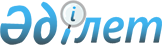 О некоторых вопросах кредитования закрытого акционерного общества "Мал онiмдерi корпорациясы"Постановление Правительства Республики Казахстан от 27 декабря 2001 года N 1720

      В целях поддержки отрасли животноводства и в соответствии с Правилами предоставления кредитов Правительством Республики Казахстан и местными исполнительными органами, утвержденными постановлением Правительства Республики Казахстан "Об утверждении Правил предоставления кредитов Правительством Республики Казахстан и местными исполнительными органами Республики Казахстан" от 22 сентября 2000 года N 1440, Правительство Республики Казахстан постановляет: 

      1. За счет денег республиканского бюджета на 2001 год, предусмотренных по программе 10 212 88 00 "Организация закупа животноводческой продукции" в сумме 100000000 (сто миллионов) тенге, предоставить среднесрочный кредит закрытому акционерному обществу "КазАгроФинанс" (далее - Заемщик) для последующего кредитования закрытого акционерного общества "Мал онiмдерi корпорациясы" на закуп животноводческой продукции. 

      2. Кредит выделяется Заемщику сроком до 2003 года по средневзвешенной ставке заимствования. 

      Обеспечением возврата кредита в республиканский бюджет является договор залога права долгового требования по кредитному договору между Заемщиком и закрытым акционерным обществом "Мал онiмдерi корпорациясы" и любое другое обеспечение в соответствии с законодательством Республики Казахстан. 

      3. Министерству сельского хозяйства Республики Казахстан, Министерству финансов Республики Казахстан от имени Правительства Республики Казахстан заключить с Заемщиком соответствующее кредитное соглашение, регламентирующее порядок выделения кредита из республиканского бюджета, обеспечение, порядок и сроки возврата Заемщиком кредита в республиканский бюджет. 

      4. Контроль за освоением кредита осуществляется Министерством финансов Республики Казахстан. 

      5. Контроль за исполнением настоящего постановления возложить на Заместителя Премьер-Министра Республики Казахстан Масимова К.К. 

      6. Настоящее постановление вступает в силу со дня его подписания. 

 

     Премьер-Министр     Республики Казахстан

(Специалисты: Склярова И.В.,              Умбетова А.М.)     
					© 2012. РГП на ПХВ «Институт законодательства и правовой информации Республики Казахстан» Министерства юстиции Республики Казахстан
				